Lehrstuhl für Technische Mechanik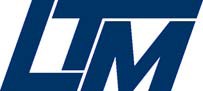 TitelArt der Arbeit (Bachelor‐, Master‐, Projektarbeit)Name MatrikelnummerDatum Name Betreuer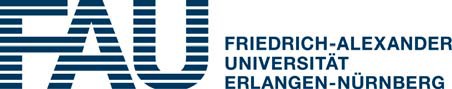 